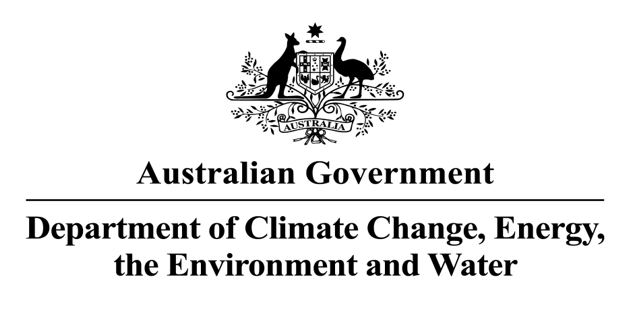 ENVIRONMENT PROTECTION (SEA DUMPING) ACT 1981 
MATTERS TO BE PUBLISHED IN THE GAZETTE FOR THE PERIOD: 
1 April 2023 to 30 June 2023
Pursuant to section 25 of the Environment Protection (Sea Dumping) Act 1981 (the Act), notice is given that:Applications for permits received under section 18 of the ActAn application (SD2023-4051) was received on 15 May 2023 from Gladstone Ports Corporation Limited, 40 Goondoon Street, Gladstone, Queensland 4680 (ACN: 131 965 896) for a 10-year permit to load for the purposes of dumping, and to dump up to 2,920,000 cubic metres (in-situ) of dredged material derived from maintenance dredging of the shipping channels of the Port of Gladstone, Queensland. An application (SD2023-4052) was received on 25 May 2023 from Cooper Energy Limited, Level 8, 70 Franklin Street, Adelaide, South Australia 5000 (ACN: 096 170 295), for the dumping (abandonment in-situ) of the Basker-A Manifold Pile. The pile has been decommissioned from petroleum title area VIC/RL13, located in the Eastern Bass Strait, approximately 55 km southeast of the Orbost Gas Plant on the coast of Victoria. An application (SD2023-4053) was received on 8 June 2023 from Gladstone Ports Corporation Limited, 45 Wharf Drive, Burnett Heads, Queensland 4670 (ACN: 131 965 896), for a 10- year permit to load for the purposes of dumping, and to dump up to 3,900,000 cubic metres (in-situ) of dredged material, derived from maintenance dredging at the Port of Bundaberg, Queensland. This application replaces the previously submitted application SD2022-4036, which has been withdrawn.An application (SD2023-4054) was received on 14 June 2023 from Recfishwest, 3/45 Northside Drive, Hillarys, Western Australia 6025 (ABN: 77 922 817 608) and the Department of Primary Industries and Regional Development, 1 Nash Street, Perth, Western Australia 6000 (ABN: 18 951 343 745) for the placement of an artificial reef for recreational fishing purposes. The reef comprises 2 purpose-built reef towers made of steel, located offshore approximately 3.7 kilometres south-west of Kalbarri, Western Australia.An application (SD2023-4055) was received on 29 June 2023 from Woodside Energy Group Pty Ltd, 11 Mount Street, Perth 6000 (ACN: 005 482 986), for a 5-year permit to load for the purposes of dumping, and to dump up to 85,000 cubic metres (in-situ) of dredged material, derived from capital dredging of the borrow ground as a contingency measure for the Scarborough project at Dampier, Western Australia.Permits granted under sections 19 and 21 of the ActA permit (SD2022-4020) was granted on 2 May 2023 to Recfishwest, 3/45 Northside Drive, Hillarys, Western Australia 6025 (ABN: 77 922 817 608) and the Department of Primary Industries and Regional Development, 1 Nash Street, Perth, Western Australia 6000 (ABN: 18 951 343 745) for the placement of an integrated artificial reef for recreational fishing purposes. The reef comprises 7 repurposed steel monopod platform sections and 40 purpose-built concrete modules, located offshore approximately 20 kilometres north-west of Onslow, Western Australia. This permit is valid until 30 April 2055.A permit (SD2022-4021) was granted on 2 May 2023 to Recfishwest, 3/45 Northside Drive, Hillarys, Western Australia 6025 (ABN: 77 922 817 608) and the Department of Primary Industries and Regional Development, 1 Nash Street, Perth, Western Australia 6000 (ABN: 18 951 343 745) for the placement of an integrated artificial reef artificial reef for recreational fishing purposes. The reef comprises 14 repurposed steel monopod platform sections and 80 purpose-built concrete modules, located offshore approximately 19.5 kilometres west of Onslow, Western Australia. This permit is valid until 30 April 2055.A permit (SD2022-4040) was granted on 25 May 2023 to Onslow Marine Support Base Pty Ltd, Suite 3, 105 Forrest Street, Cottesloe, Western Australia 6011 (ABN: 59 167 963 715), for a period of 1 year to load for the purposes of dumping, and to dump up to 33,000 cubic metres (in-situ) of dredged material, derived from maintenance dredging of the approach channel and inner harbour/turning basin of the Port of Onslow (Beadon Creek), Onslow, Western Australia. This permit is valid until 31 May 2024.A permit (SD2023-4046) was granted on 9 June 2023 to PTTEP Australia Timor Sea Pty Ltd (ACN: 064 126 138) and PTTEP Australasia (Ashmore Cartier) Pty Ltd (ACN: 004 210 164), both of Level 5, 225 St Georges Terrace, Perth, Western Australia 6000, for the dumping (abandonment in-situ) of the Tenacious West-1 ST1 and Oliver-2 wellheads. The decommissioned wellheads are located in the Timor Sea, approximately 260 kilometres northwest of the Kimberly Coastline of Western Australia. This permit is valid until 24 June 2024.The Minister/delegate did not require the permits to undergo an assessment in accordance with section 160 of the Environment Protection and Biodiversity Conservation Act 1999 (EPBC Act).Copies of a decision by the Minister/delegate under the Act may be obtained, upon request, from the Director, Sea Dumping Section, Department of Climate Change, Energy, the Environment and Water, GPO Box 3090, CANBERRA, ACT 2601. Kaity BradeyActing DirectorSea Dumping Section 10 July 2023
